Prostor za urudžbeni štambiljPodnositelj zahtjeva: Naslov: ________________________________________________________________________________________Adresa: ________________________________________________________________________________________OIB:____________________________________________Zastupan po ________________________________________________________________________________________ (kod 2 ili više podnositelja zahtjeva ovdje odrediti zajedničkog predstavnika ili zajedničkog opunomoćenika sukladno čl. 35. st. 1. Zakona o općem upravnom postupku (NN 47/09), a ostale podnositelje zahtjeva navesti u Prilogu A)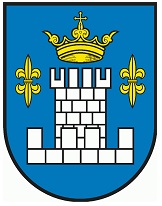 REPUBLIKA HRVATSKAGrad KoprivnicaUpravni odjel za prostorno uređenjeZrinski trg 148 000 KoprivnicaPREDMET: 	GRAĐEVINSKA DOZVOLA - zahtjev za izdavanje Uz zahtjev se podnosi u skladu s odredbom članka 108. stavka 2. Zakona o gradnji (NN 153/13, 20/17, 39/19 i 125/19) sljedeća dokumentacija: glavni projekt u elektroničkom oblikuispis glavnog projekta ovjeren od projektanata i glavnog projektanta ako je u njegovoj izradi sudjelovalo više projektanataiskaznicu energetskih svojstava zgrade u elektroničkom obliku, potpisanu elektroničkim potpisomispis Iskaznice energetskih svojstava zgrade ovjerene od projektanata i glavnog projektanta ako je u njezinoj izradi sudjelovalo više projektanatapisano izvješće o kontroli glavnog projekta, ako je kontrola propisanapotvrdu o nostrifikaciji glavnog projekta, ako je projekt izrađen prema stranim propisimadokaz pravnog interesa za izdavanje građevinske dozvoledokaz da može biti investitor (koncesija, suglasnost ili drugi akt propisan posebnim propisom) ako se radi o građevini za koju je posebnim zakonom propisano tko može biti investitor idokaz da je vlasnik građevinskog zemljišta ispunio svoju dužnost prijenosa dijela zemljišta u vlasništvo jedinice lokalne samouprave, odnosno dužnosti sklapanja ugovora o osnivanju služnosti provoza i/ili prolaza, propisane posebnim zakonom kojim se uređuje prostorno uređenje, ako takva dužnost postoji.Dokumentacija navedena pod rednim brojevima 1., 3., 5., 6., 7., 8. i 9. može se podnijeti u elektroničkom obliku i elektroničkim putem.Zahtjevu za izdavanje građevinske dozvole za građevinu za koju se prema posebnom zakonu izdaje lokacijska dozvola sukladno odredbi članka 108. stavka 3. Zakona o gradnji, uz gore navedene priloge dodatno se još prilaže i:lokacijska dozvola parcelacijski elaborat koji je ovjerilo tijelo nadležno za državnu izmjeru i katastar nekretnina i potvrdilo Ministarstvo, odnosno upravno tijelo koje je izdalo lokacijsku dozvolu za građevinu za koju je lokacijskom dozvolom određeno formiranje građevne čestice ili je lokacijskom dozvolom određen obuhvat zahvata u prostoru unutar kojeg se formira građevna čestica u skladu s lokacijskom dozvolom, izrađen u elektroničkom obliku ovjeren elektroničkim potpisom.Uz zahtjev prilažu potpisani slijedeći prilozi: Prilog A, Prilog B, Prilog C, Prilog D, Prilog E, Prilog F, Prilog G, Upravna pristojba na zahtjev se naplaćuje 20,00*/** kn temeljem Tar. br. 1. Uredbe o tarifi upravnih pristojbi (Narodne novine br. 8/17, 37/17, 129/17, 18/19, 97/19 i 128/19). Upravna pristojba na rješenje plaća se temeljem Tar. br. 51. Uredbe o tarifi upravnih pristojbi u trenutku udovoljavanja zahtjevu pristojbenog obveznika.U________________________, dana ___.___._______. godine. _________________________________Potpis podnositelja zahtjeva*osim ako se radi o subjektima oslobođenim od plaćanja upravne pristojbe prema čl. 8. Zakona o upravnim pristojbama (NN 115/16) **osim za podneske koje stranka upućuje elektroničkim putem  u sustavu e-GrađaniPRILOG A – Podaci o podnositeljima zahtjevaU________________________, dana ___.___.________. godine______________________________________________Potpis podnositelja zahtjevaPRILOG B – Dokumentacija koja može biti prilog zahtjevuU________________________, dana ___.___.________. godine______________________________________________Potpis podnositelja zahtjevaPRILOG C – Podaci o strankama u postupkuU________________________, dana ___.___.________. godine______________________________________________Potpis podnositelja zahtjevaPRILOG D – Podaci o projektnoj dokumentacijiU________________________, dana ___.___.________. godine					______________________________________________Potpis podnositelja zahtjevaPRILOG E – Podaci o očitovanju javnopravnih tijelaU________________________, dana ___.___.________. godine______________________________________________Potpis podnositelja zahtjevaPRILOG F – Podaci o prostorno-planskoj dokumentaciji / lokacijskoj dozvoliU________________________, dana ___.___.________. godine______________________________________________Potpis podnositelja zahtjevaPRILOG G - Podaci o parceliU________________________, dana ___.___.________. Godine______________________________________________Potpis podnositelja zahtjevaOIBVrsta subjektaIme i prezime / NazivDržavaPoštanski brojMjestoUlica i kući broje-mailOIBTelefonMobitelFaxOpunomoćenikAdresa za primanje pošteOstali priloziOpis prilogaKatastarski plan(KLASA, URBROJ, datum izdavanja, naziv tijela)Lokacijska dozvola(KLASA, URBROJ, datum izdavanja, naziv tijela)Građevinska dozvola(KLASA, URBROJ, datum izdavanja, naziv tijela)Dokaz postojeće građevine(KLASA, URBROJ, datum izdavanja, naziv tijela)Dokaz uporabljivosti postojeće građevine(KLASA, URBROJ, datum izdavanja, naziv tijela)Dokaz o pravnom interesu, odnosno da podnositelj može biti investitor(npr. ZK izvadak, ugovor…)OIBVrsta subjektaIme i prezime / NazivDržavaPoštanski brojMjestoUlica i kućni brojKatastarska čestica i katastarska općinaVrsta projektaOznaka projektaDatum izradeBroj ovlaštenjaOvlašteni projektantTitulaOIB tvrtke / uredaNaziv tvrtke / uredaVrsta glavnog projektaOznaka projektaDatum izradeBroj ovlaštenjaOvlašteni projektantTitulaOIB tvrtke / uredaNaziv tvrtke / uredaIzvješće o kontroli projektaOIBJavnopravno tijeloVrsta aktaKLASAUBROJDatum izdavanjaOznaka planaNaziv prostornog planaSlužbeni glasnik prostorno-planske dokumentacijaIzjave projektanata o usklađenosti projekta s prostorno-planskom dokumentacijomUređenost parceleObrazloženjePristup na prometnu površinuOdvodnja otpadnih vodaUređenje parkirališnih mjestaNačin priključenja građevineUvjeti za uređenje građevinske česticeMjere zaštite okoliša